Великая Отечественная Война - это огромная душевная рана в человеческих сердцах. С каждым годом мы все дальше и дальше уходим от военной поры. Но время не имеет власти над тем, что люди пережили в войну. Уходит навсегда поколение фронтовиков. Единственное, что мы можем сделать для них – сохранить в душе память и благодарность, передать эти чувства своим детям вместе с любовью к родной земле.1 февраля 2020 года на аллее Славы в школьном дворе выпускниками 2000 года заложен камень в честь 75-летия Победы в Великой Отечественной войне 1941-1945 г.г. Сколько бы не прошумело весен над планетой, мы всегда будем помнить подвиг своих дедов и прадедов, как Знамя Победы помнит прикосновение их натруженных, мозолистых рук, тех рук, что водрузили его над Рейхстагом. Пусть громче салюта на весь мир летят слова вечной благодарности тем, кто сохранил это чистое, голубое небо, зеленые поля и сверкающие реки для нас. Для России! Помним! Гордимся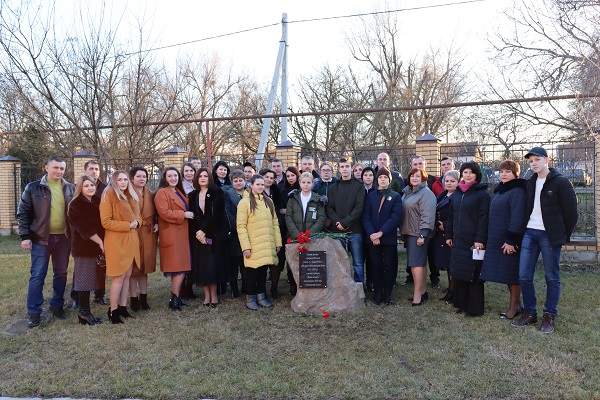 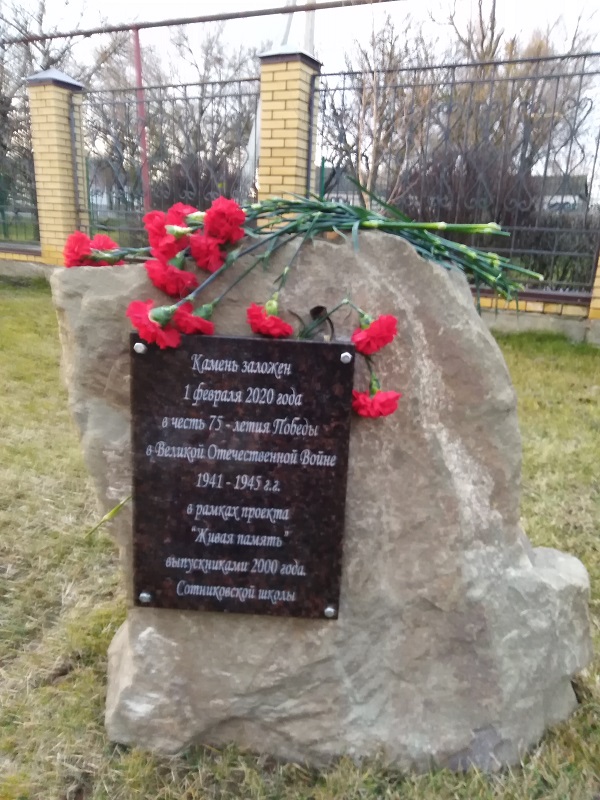 